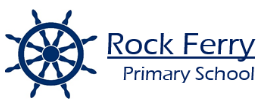 2023/2024Primary PE and Sport Premium SpendTotal Allocation - £18,581Focus Area IdentifiedPlanned ActionSuccess CriteriaPremium AllocatedImpact(by July 2024)EvidenceSustainabilityCurriculumAllocated PE time with specialist PE teachers and CPD for other staffSpecialist PE teachers to take PE lessons from Foundation 1 to Year 6.Staff to observe the specialist teaching on termly basis in order to enhance skill base and improve knowledge and understanding of PE and sport.School Games Platinum Award achieved and sustained over the year.Children make at least good progress in PE.Staff sessions to be delivered to ensure curriculum skills are embedded & subject knowledge of all staff delivering PE sessions is high.£6,000Staff FeedbackStaff QuestionnairesCurriculumContinue the new curriculum of PE lessonsRe-purchase PE planning resources to support all staff.New curriculum for PE embedded and continued.Planning used and followed by all staff with individual log ins.Staff CPD meetings improves subject knowledge.Outcomes in PE improved.More equipment to be purchased for all of school to further their physical development and progression within PE.Beyond the Physical £570Assessment DataStaff FeedbackStaff QuestionnairePupil VoiceCurriculumMonitoring of PE curriculum by PE leadObservations of lessons completed and data analysed.Children make progress.£1,000FFT TrackingAssessment DataCurriculum and Healthy Active LifestylePurposeful play continued and built upon – zoning the playground.Zones set up with equipment and resources.Playground split into 4 purposeful play zones – all different activities.Activities and equipment on playground during break times.Behaviour incidents reduced on yard.Monitoring shows all staff actively model play and have their own roles.Pupil voice shows increased enjoyment at break time.Increase confidence and competency of all staff in promoting and leading physical activities during outdoor sessions and playtimes.£3,000Pupil AttendanceRegistersPupil FeedbackStaff ObservationsPhotographsWell-being SurveyCurriculum and Healthy Active LifestyleLunchtime zoning implemented – zoning the playground.Zones set up with equipment and resources.Better Lunchtimes company audit the lunch supervision and routine of the school.Audit of lunchtimes from company.Playground split into 4 areas – ball sports, equipment, calm area, free area.Activities and equipment on playground with a trained adult.Behaviour incidents reduced at lunchtime.Monitoring shows all staff actively model and have their own roles.Pupil voice shows increased enjoyment at lunchtime.Increase confidence and competency of all staff in promoting and leading physical activities during outdoor sessions and playtimes.Better Lunchtimes£2000Pupil FeedbackStaff ObservationsPhotographsWell-being SurveyStaff FeedbackStaff QuestionnairePupil VoiceCurriculum and Healthy Active LifestyleProvide additional support for neuro diverse pupils through sensory circuits and additionalSpecialised sensory focused activities on playground during break times.Focused groups for selected pupils each lunchtime.Sensory circuits running each day for identified children.Behaviour incidents at break and lunch decrease.Staff see the difference in children ready to learn after routine sensory circuits.£1,500 – equipment£1,000 trainingStaff FeedbackStaff QuestionnairePupil VoicePhotographsCurriculum, Healthy Active Lifestyle and Participation and EngagementSwimming programme for year 5 and year 6 children.Provide year 5 (spring term), and year 6 (summer term) children will swimming sessions.We will cover the cost of swimming for all children.Swimming£4836AssessmentStaff FeedbackStaff QuestionnairePupil VoicePhotographsHealthy Active LifestyleReinstate the daily mile for all of KS2PE lead highlights the benefits of the daily mile.Pupils more re-energised, regulated and ready to learn after the daily mile.Pupil AttendanceRegistersPupil FeedbackStaff ObservationsPhotographsWell-being SurveyHealthy Active Lifestyle‘Focus Group’ physical activity interventionsRun focus groups for selected pupils each lunchtime.Teachers run focus groups for selected pupils each lunchtime and extra-curricular sessions.Pupils demonstrate greater resilience and have increased emotional literacy and empathy.Pupils demonstrate greater movement and enjoyment in physical activity.These sessions include an active element.Staff FeedbackStaff Observations Pupil FeedbackPhotographsPupil QuestionnairesBehaviour RecordsHealthy Active Lifestyle‘Personal Best’ physical activity interventionsPE lead runs a ‘personal best’ after school club for selected pupils.Pupils more confident, higher self-esteem, more willing to be physically active, display improved resilience.Pupil AttendanceRegistersPupil FeedbackStaff ObservationsPhotographsWell-being SurveyHealthy Active Lifestyle‘Junior Duke’ lifestyle and physical intervention clubBoth PE leads run Junior Duke club after school every week throughout the year.Pupils showing more confidence and resilience.Pupils excited and motivation to work independently shows.Pupils progress and life skills improve and comments from parents/carers at home show this.£400Pupil AttendanceRegistersPupil FeedbackStaff ObservationsPhotographsWell-being SurveyParent/Carer FeedbackHealthy Active Lifestyle‘Thumbs Up’ to run wellbeing weekly whole class sessionsPupils demonstrate greater resilience and have increased emotional literacy and empathy. These sessions include an active element.Thumbs Up Termly ReportsBehaviour RecordsParticipation and Engagement and Competition and Capital CultureIncreased range of extra curricula clubs offered throughout the year, run by PE leads.Provide free extra-curricularsports clubs to children in KS1 &KS2.Increase the number and range of children taking part in after school sports club.Ensure clubs show a range of sports and activities and interest a range of children.Pupil AttendanceRegistersPupil FeedbackPhotographsSchool Games Platinum AwardGovernors ReportParticipation and EngagementFurther, improve sport engagement for all learners, including those reluctant or experience barriers to undertaking mainstream sports, PP/SEN/disadvantaged groups.Ongoing subject leader planning detailing staff training to ensure skills are embedded.CPD from Beyond the Physical and Wirral School Games.Pupil AttendanceRegistersPupil FeedbackPhotographsSchool Games Platinum AwardGovernors ReportParticipation and Engagement and CompetitionRange of competitions and fixtures organised between local schools.PE lead organises games and competitions between local schools for KS2 pupils to enable children to compete and represent the school in sport.Children to demonstrate increased engagement in PE and sport following the fixtures and competitions.School Games Gold Award achievedStaff and Pupil FeedbackPupil QuestionnairesPhotographsResults of Pupils Participation WebsiteTwitter/InstagramSchool Games Platinum AwardGovernors ReportRegistersParticipation and Engagementand CompetitionOrganise named staff who can provide transport to sports competitions and games and ensure they have the relevant insurance.Allow pupils to compete in local competitions.Evidence that school has engaged in a wide range of competitions.School Games Platinum Award achievedSchool has bank of teachers who support transport.PhotographsInsurance documentsCentral listParticipation and EngagementLinks with outside local grassroots clubs and teams.PE lead to develop relationships with local clubs and coaches to support extra curricula club coaching and to give pupils a route to a local grassroots team or club to further their development and support sport within the community.Links with Local ClubsWebsiteTwitter/InstagramParticipation and EngagementLinks with Wirral School Games to create opportunities for all.PE lead and PE teacher to develop relationships with local clubs and coaches to support extra curricula club coaching and to give pupils a route to a local grassroots team or club to further their development and support sport within the community.Links with Local ClubsWebsiteTwitter/InstagramLeadershipPE Leads join CAT subject leaders and show expertise throughout the trust.Specialist PE leads to support all schools in Trust.Run tailored training every term.Support schools in teaching and observing when needed.Staff to observe the specialist teaching in order to enhance skill base and improve knowledge and understanding of PE and sport in other schools.Links with Trust SchoolsTwitter/InstagramOther School CommentsTrust WebsiteCurriculum and Cultural CapitalOutdoor education trips provided for year 4, year 5 and year 6 children.Provide outdoor education trips for KS2.Year 3 – Spring Term – DelamereYear 4 – Spring Term – BurwardsleyYear 5 – Summer Term - TattenhallYear 6 – Summer Term - BalaWe will cover part of the cost of trips for all children.Edsential £3115.20Visitors commentsWebsiteTwitter/InstagramPupil VoiceCultural CapitalPE lead and PE teacher touse their own linksand expertise tointroduce childrento local andnational Sportingevents an peopleVisitors and sporting role models coming into school.Links made with clubs and sporting role models.Children given opportunities to experience elite sport and professional teams.Visitors commentsWebsiteTwitter/InstagramPupil Voice